РОЗМІСТИТИ в розділі:Виховна роботаВиховна робота – спортивна робота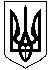 УкраїнаМіністерство освіти і наукиДепартамент науки і освіти Харківської обласної державної адміністраціїДержавний навчальний заклад «Харківський професійний ліцей будівельних технологій»(ДНЗ «Харківський ПЛБТ»)бул. Б.Хмельницького, . Харків 61099,  тел./факс: (057) 392-01-05E-mail: рr.budteh@ptukh.org.ua,  Веб-сайт: http://strojsoc.ptu.org.uaКод ЄДРПОУ 02547820Директор ДНЗ: Юкляєвська Н.В.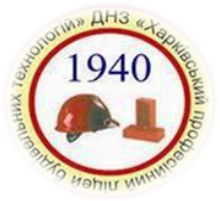 ЗВІТз фізичного вихованняза 2016/2017 навчальний рік                                  Харків 2017Фізкультурно- оздоровче вихованняФізкультурно-оздоровче виховання полягає в формуванні у учнів свідомого ставлення до свого здоров’я й інших громадян, з усвідомлення важливості, цінності власного здоров’я, здобуття гігієнічних навичок і засад здорового способу життя, залученні мешканців гуртожитку до участі у спортивних змаганнях, спортивно-розважальних програмах, до гри у вільний час у футбол, настільні соціальні ігри, шахи, тренувань в тренажерній залі тощо.Нормативно-правові документи, програми, якими керується педагогічний колектив навчального закладу щодо організації фізичного виховання:Закон України «Про освіту»Закон України «Про професійно–технічну освіту»Закон України «Про фізичну культуру і спорт»Указ Президента України від 17.04.2002р. № 347/2002 «Про національну доктрину розвитку освіти»Затверджена комплексна програма «Фізичне виховання – здоров’я нації»Положення про організацію фізичного виховання в професійно–технічних навчальних закладахПоложення про спартакіаду «Спорт протягом життя»Навчальна програма з фізичної культури для професійно–технічних навчальних закладів, рекомендована Міністерства освіти України  Лист № 1/12–6294 від 05.08.2013.У ліцеї створені умови для якісного проведення уроків та позаурочної спортивно-масової роботи, два рази на тиждень плануються уроки по фізичному вихованню, тобто уроків фізичної культури по 45 хвилин. Адміністрація ліцею створює всі умови для реалізації творчого потенціалу учнів, спрямовує їх на духовний фізичний розвиток і самовдосконалення засобами фізичного виховання та спорту. Створюються необхідні умови для проведення уроків фізичної культури та здоров’я до спеціальної медичної групи; фізкультурно–спортивних та фізкультурно-–масових заходів у режимі навчального дня, «Дні здоров'я», «Позаурочні форми роботи з фізичної культури та спорту». Забезпечує систематичний контроль за здійсненням навчально-виховного процесу з фізичного виховання.Узгоджено співпрацюють заступники директора з навчально-виховної та навчально-виробничої роботи, керівник фізичного виховання щодо організації та проведення фізкультурно–спортивної та фізкультурно-–масової роботи.	Управління організацією фізичного виховання здійснює керівник фізичного виховання.	У 2016/2017  навчальному році фізичне виховання було спрямоване на:військово–патріотичне виховання молоді;пропаганду і широке використання засобів фізичної культури та спорту, подальшого розвитку учнівського спорту в ПТНЗ;залучення учнів до систематичних занять фізичною культурою та спортом;формування вміннь і навичок здорового способу життя.Протягом навчального року керівником  фізичного виховання Кузіним Р.Л. було проведено наступні заходи: «День здоров`я» до Дня фізичної культури. «Ну-мо, хлопці!»Військово–патріотичний захід «Вогневий рубіж»Рекреаційні ігри для людей з особливими потребами	Було проведено 7 фізкультурно-спортивних заходів:Легкоатлетичний кросПершість ліцею з легкої атлетикиПершість ліцею з міні-футболуПершість ліцею з настільного тенісуПершість ліцею з стріт-болуПершість ліцею з плаванняПершість ліцею із спортивно-оздоровчого туризмуВ 2016/2017 навчальному році колектив фізкультури ліцею прийняв участь у 9 видах Спартакіади «Спорт протягом життя» серед учнів ПТНЗ.Легка атлетика – 4 місцеМіні – Футбол – 5 місцеН/теніс – 5 місцеСтрітбол – 5 місцеВолейбол - 6 місце Плавання – 5 місцеСпортивно-оздоровчий туризм – 3 місцеКозацькі ігри – 4 місцеТурнір з міні-футболу серед профспілок будівельних підприємств – 6 місцеУчні ліцею приймають участь у змаганнях для осіб, які мають відхилення у здоров’ї та мають такі досягнення за 2016/2017 навчальний рік:1. Міжнародні змагання з плавання для людей з обмеженими можливостями. Одеська обл.(ІІ місце) 2. Міжнародні змагання з плавання та тенісу для людей з обмеженими можливостями. Харків (ІІ місце ,ІІІ місце)      3.  Семінар для людей з обмеженими можливостями з бадмінтону та флорболу. Федерація флорболу. Львівська обл.       4.  Міжнародні змагання для людей з обмеженими можливостями. Громадська організація інвалідів м. Калеша, Польща (ІІІ командне місце)       5. Всеукраїнські рекреаційні ігри для людей з обмеженими можливостями. Громадська організація «Афродіта». Харків (ІІ місце)   У рамках профорієнтаційної роботи на азі закладу було проведено  товариський матч з міні-футболу з командою ЗОШ № 32 та командою  Харківського професійного електромеханічного технікуму. В навчальному закладі протягом 2016/2017 навчального року працювали  5 спортивних секцій :футбол;плавання;волейбол;боротьба;баскетбол. 42 % учнів ліцею були охоплені заняттями в спортивних секціях (не менше 2-х разів на тиждень ).В ліцеї 42 учні, які за станом здоров’я віднесені до спеціальної медичної групи, що складає 14,56% загальної кількості від контингенту ліцею. 100% учнів, які за станом здоров’я відносяться до спеціальної медичної групи відвідують заняття з фізичної культури та здоров’я за авторською програмою та беруть участь у змаганнях для осіб з відхиленням розумового та фізичного розвитку.На уроках фізичної культури та здоров’я керівником фізичного виховання та викладачами проводяться інструктажі з техніки безпеки та ведеться журнал з техніки безпеки під розпис учнів ліцею.Випадків травматизму немає.Учні ліцею займаються на стадіоні ХТЗ восени на уроках фізичної культури та протягом року плаванням у басейні «Гарт». Згідно наказу Міністерства охорони здоров’я під час прийому в ліцей у поліклініці №3 м. Харкова проводиться поглиблений медичний контроль із здачею всіх медичних аналізів. Підлітковим кабінетом за станом здоров’я учні діляться на медичні групи (основну, підготовчу та спеціальну). Під час проведення обласної спартакіади учні–учасники додатково проходять медичний огляд.